PANTOMIMES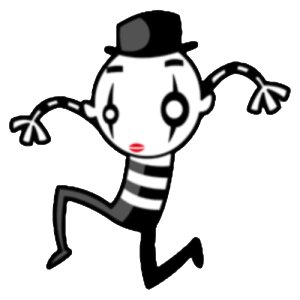 A fun way to start this activity is to have the Webelos Scouts stand in a circle. The leader makes an action, and the players exaggerate their version. Here are some suggestions to start with...then make up your own and have fun! -Say with your hand, “Stop.” -Say with your head, “Stop.” -Say with your shoulder, “I bumped the door.” -Say with your foot, “I’m waiting.” -Say with your ear, “I hear something.” -Say with your waist, “I’m dancing.” -Say with your jaw, “I’m surprised!” -Say with your tongue, “Yum, this tastes good.” -Say with your finger, “Come here!” -Say with your fingers, “This is hot!” -Say with your nose, “I smell fresh pie.” 